Δ’ ΕΛΜΕ ΑΝΑΤΟΛΙΚΗΣ ΑΤΤΙΚΗΣhttp://d-elmeanatt.blogspot.gr                                                    Νέα Ιωνία, 3-2-2022ΟΧΙ ΣΤΙΣ ΑΠΟΛΥΣΕΙΣ ΣΤΗΝ ΛΑΡΚΟΟ ΑΓΩΝΑΣ ΤΩΝ ΕΡΓΑΤΩΝ ΤΗΣ ΛΑΡΚΟ ΕΙΝΑΙ ΑΓΩΝΑΣ ΟΛΩΝ ΜΑΣΤο Δ.Σ. της Δ’ ΕΛΜΕ Αν. Αττικής καλεί όλους τους εκπαιδευτικούς σε μαζική μαχητική συμπαράσταση και αλληλεγγύη στον μεγάλο αγώνα των εργατών της ΛΑΡΚΟ και των οικογενειών τους. ΤΩΡΑ να εκφραστεί πολύμορφα και με κάθε τρόπο η μαζική, εργατική, λαϊκή αλληλεγγύη στον Αγώνα των εργατών της ΛΑΡΚΟ για το δικαίωμα στην δουλειά, για το δικαίωμα στην ζωή.Ο αγώνας των εργαζομένων της ΛΑΡΚΟ και του λαού της περιοχής είναι αγώνας όλων των εργαζομένων. Είναι υποχρέωση όλων μας, με κάθε τρόπο, με κάθε μέσο να σταθούμε στο πλευρό τους για να μην ολοκληρωθεί το έγκλημα της Κυβέρνησης στη ΛΑΡΚΟ!Την Τρίτη, 1 Φλεβάρη, η κυβέρνηση της ΝΔ, αντί μέτρων στήριξης στους εργαζόμενους της ΛΑΡΚΟ, παρέδωσε «τελεσίγραφο» ένα σχέδιο- καρμανιόλα με το οποίο προτίθεται να απολύσει όλους τους εργαζόμενους μέσα στον Φλεβάρη και να πετάξει στο δρόμο εκατοντάδες οικογένειες διώχνοντας τους από τον οικισμό, ώστε να παραδώσει την επιχείρηση στους ιδιώτες χωρίς εργαζόμενους που θα έχουν δικαιώματα.Η ΛΑΡΚΟ μπορεί να παραμείνει ανοιχτή. Αν σκοπός δεν ήταν το κέρδος των επιχειρηματικών ομίλων τότε ο ορυκτός πλούτος της χώρας μας και μονάδες σαν την ΛΑΡΚΟ θα μπορούσαν να λειτουργήσουν υπηρετώντας την ευημερία του λαού. Για αυτό η ΛΑΡΚΟ μπορεί να διασφαλίσει τη δουλειά και τα δικαιώματα των εργαζομένων. Αλλά και για αυτό οι Κυβερνήσεις διαχρονικά, συστηματικά προχώρησαν στην απαξίωση της επιχείρησης, στην στοχοποίηση των εργαζομένων, στην υπερχρέωση της. Και αυτή η εξέλιξη επιβεβαιώνει ότι τα Εργοστάσια δεν τα κλείνουν οι εργάτες και οι αγώνες τους. Οι εργαζόμενοι με τον πολύχρονο αγώνα τους κράτησαν ανοιχτή τη ΛΑΚΡΟ κόντρα σε θεούς και δαίμονες, με όλους τους εργαζόμενους στην θέση τους σμπαράλιασαν ξανά και ξανά τα σχέδια Κυβερνήσεων, επιχειρηματικών ομίλων. Τα εργοστάσια τα κλείνουν οι Κυβερνήσεις και τα αρπακτικά που ξεζουμίζουν τις πλουτοπαραγωγικές πηγές της χώρας, τις υποδομές που έφτιαξε ο λαός,  τον ιδρώτα και το αίμα των εργαζομένων που έχτισαν τα ντουβάρια και τις υψικάμινους της ΛΑΡΚΟ, για να τους πετάξουν μετά στο δρόμο. ΤΟ ΕΓΚΛΗΜΑ ΔΕΝ ΘΑ ΠΕΡΑΣΕΙ!Ψηλά το κεφάλι! Στο δρόμο του αγώνα βρίσκονται οι λύσεις!Η εργατική τάξη της χώρας μας, με την δύναμη της αλληλεγγύης, της οργάνωσης και του ταξικού αγώνα να δώσει νέα βροντερή απάντηση στα σχέδια της Κυβέρνησης. Με κάθε τρόπο να εκφραστεί η αλληλεγγύη στον μεγάλο αγώνα των εργαζομένων της ΛΑΡΚΟ και του λαού της περιοχής. Σε κάθε χώρο δουλειάς, σε κάθε εργατογειτονιά να απλωθεί ένα τεράστιο κύμα αλληλεγγύης! Ο εγκληματικός, αντεργατικός σχεδιασμό Κυβέρνησης-Επιχειρηματικών ομίλων που απολύει και ξεσπιτώνει τους εργαζόμενους και τις οικογένειες τους να μείνει στα χαρτιά!ΤΩΡΑ ΔΥΝΑΜΩΝΟΥΜΕ ΤΗΝ ΑΛΛΗΛΕΓΓΥΗ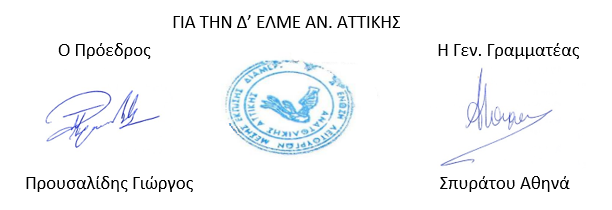 